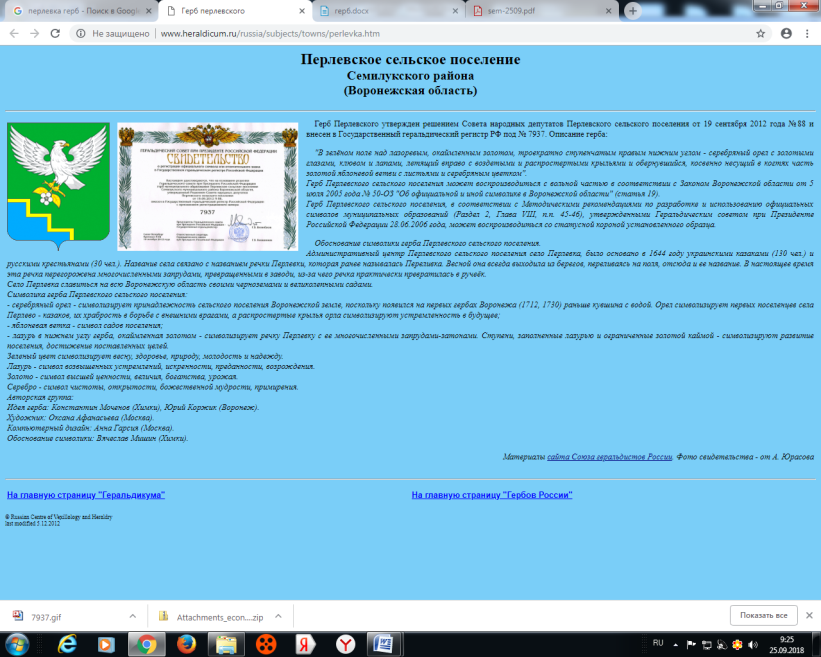 СОВЕТ НАРОДНЫХ ДЕПУТАТОВПЕРЛЁВСКОГО СЕЛЬСКОГО ПОСЕЛЕНИЯСЕМИЛУКСКОГО МУНИЦИПАЛЬНОГО РАЙОНАВОРОНЕЖСКОЙ ОБЛАСТИШЕСТОГО СОЗЫВА396921 Воронежская область, Семилукский район, с. Перлёвка, улица Центральная, 54 тел. (47372) 76-1-67, факс (47372) 76-1-68 ИНН/КПП 3628002125/362801001 Р/СЧЕТ 03231643206494643100 БИК 012007084 БАНК ОТДЕЛЕНИЕ ВОРОНЕЖ БАНКА РОССИИ//УФК по Воронежской области г. ВоронежРЕШЕНИЕот 24.12.2021 года № 51с.ПерлёвкаО внесении изменений в решение Совета народных депутатов Перлёвского сельского поселения от 25.10. 2019 №152«Об утверждении Положения о порядке формирования, ведения и обязательного опубликования Перечня муниципального имущества, свободного от прав третьих лиц, подлежащего предоставлению во владение и (или) пользование на долгосрочной основе субъектам малого и среднего предпринимательства и организациям, образующим инфраструктуру поддержки субъектов малого и среднего предпринимательства, а также порядке и условиях предоставления в аренду включенного в данный перечень имущества»В целях реализации Федерального закона от 8 июня 2020 г. № 169-ФЗ «О внесении изменений в Федеральный закон «О развитии малого и среднего предпринимательства в Российской Федерации» и статьи 1 и 2 Федерального закона «О внесении изменений в Федеральный закон «О развитии малого          и среднего предпринимательства в Российской Федерации», в соответствии с Уставом Перлёсвкого сельского поселения Семилукского муниципального района Воронежской области, Совет народных депутатов Перлёвского сельского поселения Семилукского муниципального района Воронежской области РЕШИЛ:1. В решение Совета народных депутатов Перлёвского сельского поселения от 25.10.2019 №152 «Об утверждении Положения о порядке формирования, ведения и обязательного опубликования Перечня муниципального имущества, свободного от прав третьих лиц, подлежащего предоставлению во владение и (или) пользование на долгосрочной основе субъектам малого и среднего предпринимательства и организациям, образующим инфраструктуру поддержки субъектов малого и среднего предпринимательства, а также порядке и условиях предоставления в аренду включенного в данный перечень имущества» (далее – Решение) внести следующие изменения и дополнения:1.1. Наименование Решения после слов «образующим инфраструктуру поддержки субъектов малого и среднего предпринимательства» дополнить словами «, физическим лицам, не являющимся индивидуальными предпринимателями и применяющим специальный налоговый режим «Налог на профессиональный доход».1.2. Пункт 1 решения после слов «образующим инфраструктуру поддержки субъектов малого и среднего предпринимательства» дополнить словами «, физическим лицам, не являющимся индивидуальными предпринимателями и применяющим специальный налоговый режим «Налог на профессиональный доход».1.3. Приложение к Решению изложить в новой редакции.2. Контроль исполнения настоящего решения оставляю за собой.Приложениек решению Совета народных депутатовПерлёвского сельского поселенияот 25.10.2019 г. №152(в ред. от 24.12.2021г. №51)ПОЛОЖЕНИЕо порядке формирования, ведения и обязательного опубликования Перечня муниципального имущества, свободного от прав третьих лиц, подлежащего предоставлению во владение и (или) пользование на долгосрочной основе субъектам малого и среднего предпринимательства и организациям, образующим инфраструктуру поддержки субъектов малого и среднего предпринимательства, физическим лицам, не являющимися индивидуальными предпринимателями и применяющими специальный налоговый режим «Налог на профессиональный доход», а также порядке и условиях предоставления в аренду включенного в данный перечень имущества1.Общие положения1.1. Настоящее Положение устанавливает порядок формирования, ведения и обязательного опубликования перечня муниципального имущества, свободного от прав третьих лиц, предназначенного для имущественной поддержки субъектов малого и среднего предпринимательства и организаций, образующих инфраструктуру поддержки субъектов малого и среднего предпринимательства, физическим лицам, не являющимися индивидуальными предпринимателями и применяющими специальный налоговый режим «Налог на профессиональный доход» (далее - Перечень), а также порядок и условия предоставления в аренду включенного в Перечень имущества на территории Перлёвского сельского поселения Семилукского муниципального района Воронежской области.1.2. Муниципальное имущество, включенное в Перечень:1) подлежит передаче во владение и (или) в пользование исключительно субъектам малого и среднего предпринимательства и организациям, образующим инфраструктуру поддержки субъектов малого и среднего предпринимательства, физическим лицам, применяющим специальный налоговый режим, для использования по целевому назначению, отраженному в договорах;2) должно быть свободным от прав третьих лиц (за исключением имущественных прав субъектов малого и среднего предпринимательства).1.3. Муниципальное имущество, включенное в Перечень, не подлежит отчуждению в частную собственность, в том числе в собственность субъектов малого и среднего предпринимательства и организаций, образующих инфраструктуру поддержки субъектов малого и среднего предпринимательства, арендующих это имущество, за исключением случая, предусмотренного частью 2.1 статьи 9 Федерального закона от 22.07.2008 № 159-ФЗ «Об особенностях отчуждения недвижимого имущества, находящегося в государственной или в муниципальной собственности и арендуемого субъектами малого и среднего предпринимательства, и о внесении изменений в отдельные законодательные акты Российской Федерации». Права пользования имуществом, включенным в Перечень, не могут быть переуступлены, переданы в залог, внесены в уставный капитал любых других субъектов хозяйственной деятельности.2. Порядок формирования и ведения Перечня2.1. Формирование и ведение Перечня осуществляется администрацией Перлёвского сельского поселения Семилукского муниципального района Воронежской области. Утверждение Перечня, включение (исключение) из него объектов муниципального имущества происходит на основании постановления администрации Перлёвского сельского поселения Семилукского муниципального района Воронежской области.2.2. Перечень имущества формируется и ведется в виде информационной базы данных в электронном виде и на бумажном носителе, по форме в соответствии с приложением к настоящему Положению.В Перечень имущества включаются объекты, свободные от прав третьих лиц (за исключением имущественных прав субъектов малого и среднего предпринимательства), указанные в части 1 статьи 18 Федерального закона от 24.07.2007 № 209 – ФЗ «О развитии малого и среднего предпринимательства в Российской Федерации», которые находятся в собственности Перлёвского сельского поселения Семилукского муниципального района Воронежской области, муниципальных унитарных предприятий и муниципальных учреждений Перлёвского сельского поселения Семилукского муниципального района Воронежской области.Сведения, содержащиеся в Перечне, являются открытыми и общедоступными.2.3. Ведение Перечня имущества осуществляется в соответствии со следующими принципами:- непрерывность внесения в Перечень имущества изменяющихся сведений об объектах;- открытость сведений, содержащихся в Перечне имущества;- сопоставимость и совместимость сведений, содержащихся в Перечне имущества, со сведениями, содержащимися в иных информационных ресурсах.2.4. Ежегодно, до 1 ноября текущего года, Перечень подлежит уточнению в случае необходимости исключения объектов, либо включения новых объектов, изменении сведений об объектах имущества содержащегося в Перечне. Объекты могут быть исключены из Перечня в случаях:- не востребованности объектов для указанных в настоящем Положении целей;- прекращения права муниципальной собственности на объект;- необходимости использования имущества для муниципальных или государственных нужд.2.5. Администрация Перлёвского сельского поселения Семилукского муниципального района Воронежской области в течение десяти дней с даты принятия постановления об утверждения Перечня имущества или внесения в него изменений обеспечивает опубликование Перечня в официальном печатном издании установленном уставом поселения, и размещение на официальном сайте администрации Перлёвского сельского поселения Семилукского муниципального района Воронежской области в информационно-телекоммуникационной сети «Интернет».3. Порядок и условия предоставления имущества в аренду3.1. Предоставление в аренду субъектам малого и среднего предпринимательства, физическим лицам, применяющим специальный налоговый режим, муниципального имущества, включенного в Перечень, осуществляется посредством проведения торгов (конкурсов, аукционов), а также в ином порядке, предусмотренном действующим законодательством. Юридические и физические лица, не относящиеся к категории субъектов малого и среднего предпринимательства, физическим лицам, применяющим специальный налоговый режим, к участию в торгах не допускаются. Проведение торгов на право заключения долгосрочного договора аренды муниципального имущества, включенного в Перечень, осуществляется в соответствии с Федеральным законом от 26.07.2006 № 135 – ФЗ «О защите конкуренции», Федеральным законом от 22.07.2008 № 159 - ФЗ «Об особенностях отчуждения недвижимого имущества, находящегося в государственной или в муниципальной собственности и арендуемого субъектами малого и среднего предпринимательства, и о внесении изменений в отдельные законодательные акты Российской Федерации» и Приказом Федеральной антимонопольной службы от 10.02.2010 № 67 «О порядке проведения конкурсов или аукционов на право заключения договоров аренды, договоров безвозмездного пользования, договоров доверительного управления имуществом, иных договоров, предусматривающих переход прав владения и (или) пользования в отношении государственного или муниципального имущества, и перечне видов имущества, в отношении которого заключение указанных договоров может осуществляться путем проведения торгов в форме конкурса».3.2. Имущество, включенное в Перечень, предоставляется во владение и (или) пользование субъектам малого и среднего предпринимательства и организациям, образующим инфраструктуру поддержки малого и среднего предпринимательства, физическим лицам, применяющим специальный налоговый режим, на срок не менее 5 лет.Условия предоставления муниципального имущества в аренду публикуются в информационном сообщении о проведении торгов на право заключения договора аренды муниципального имущества.3.3. Размер арендной платы за пользование муниципальным имуществом субъектами малого и среднего предпринимательства и организациями, образующими инфраструктуру поддержки малого и среднего предпринимательства, физическим лицам, применяющим специальный налоговый режим, устанавливается по результатам торгов. Первоначальная цена объекта определяется на основании отчета об оценке рыночной стоимости арендной платы, составленного в соответствии с законодательством Российской Федерации об оценочной деятельности.3.4. Оформление, подписание, государственная регистрация, а также расторжение договора аренды осуществляются в соответствии с действующим законодательством.Приложениек Положению о порядке формирования, веденияи обязательного опубликования Перечня муниципальногоимущества, свободного от прав третьих лиц, подлежащегопредоставлению во владение и (или) пользование надолгосрочной основе субъектам малого и среднего предпринимательства и организациям, образующим инфраструктуру поддержки субъектов малого и среднегопредпринимательства, а также порядке и условиях предоставления в аренду включенного в данный перечень имуществаПЕРЕЧЕНЬмуниципального имущества Перлёвского сельского поселения Семилукского муниципального района Воронежской области, свободного от прав третьих лиц, подлежащего предоставлению во владение и (или) пользование на долгосрочной основе субъектам малого и среднего предпринимательства и организациям, образующим инфраструктуру поддержки субъектов малого и среднего предпринимательства, физическим лицам, не являющимися индивидуальными предпринимателями и применяющими специальный налоговый режим «Налог на профессиональный доход»Глава Перлёвского сельского поселенияИ. И. Стадниковп/пАдрес (местоположение) объектаВид объекта недвижимости;тип движимого имущества Наименование объекта учетаСведения о недвижимом имуществе Сведения о недвижимом имуществе Сведения о недвижимом имуществе Сведения о недвижимом имуществе Сведения о недвижимом имуществе Сведения о недвижимом имуществе Сведения о недвижимом имуществе Сведения о недвижимом имуществе Сведения о недвижимом имуществе Сведения о движимом имуществе Сведения о движимом имуществе Сведения о движимом имуществе Сведения о движимом имуществе Сведения о правообладателях и о правах третьих лиц на имуществоСведения о правообладателях и о правах третьих лиц на имуществоСведения о правообладателях и о правах третьих лиц на имуществоСведения о правообладателях и о правах третьих лиц на имуществоСведения о правообладателях и о правах третьих лиц на имуществоСведения о правообладателях и о правах третьих лиц на имуществоСведения о правообладателях и о правах третьих лиц на имуществоСведения о правообладателях и о правах третьих лиц на имуществоСведения о правообладателях и о правах третьих лиц на имуществоСведения о правообладателях и о правах третьих лиц на имуществоп/пАдрес (местоположение) объектаВид объекта недвижимости;тип движимого имущества Наименование объекта учетаОсновная характеристика объекта недвижимости Основная характеристика объекта недвижимости Основная характеристика объекта недвижимости Кадастровый номер Кадастровый номер Техническое состояние объекта недвижимостиТехническое состояние объекта недвижимостиКатегория земель Вид разрешенного использования Государственный регистрационный знак (при наличии)Марка, модельГод выпускаСостав (принадлежности) имущества Для договоров аренды и безвозмездного пользованияНаименование правообладателя Наличие ограниченного вещного права на имущество Наличие ограниченного вещного права на имущество Наличие ограниченного вещного права на имущество Наличие ограниченного вещного права на имущество ИИНН правообладателя ИИНН правообладателя Контактный номер телефона Адрес электронной почты п/пАдрес (местоположение) объектаВид объекта недвижимости;тип движимого имущества Наименование объекта учетаТип (площадь - для земельных участков, зданий, помещений; протяженность, объем, площадь, глубина залегания - для сооружений; протяженность, объем, площадь, глубина залегания согласно проектной документации - для объектов незавершенного строительства)Фактическое значение/Проектируемое значение (для объектов незавершенного строительства)Единица измерения (для площади - кв. м; для протяженности - м; для глубины залегания - м; для объема - куб. м)НомерТип (кадастровый, условный, устаревший)Тип (кадастровый, условный, устаревший)Категория земель Вид разрешенного использования Государственный регистрационный знак (при наличии)Марка, модельГод выпускаСостав (принадлежности) имущества Наличие права аренды или права безвозмездного пользования на имущество Наличие права аренды или права безвозмездного пользования на имущество Наличие права аренды или права безвозмездного пользования на имущество Дата окончания срока действия договора (при наличии)Контактный номер телефона Адрес электронной почты 12345678991011121314151617171718192020212223